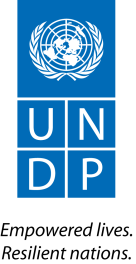 Back to Office ReportSubmitted by: Jose Arturo SantosTitle: BTOR mission to Colombia Date submitted:  Oct 5th , 2015Back to Office ReportSubmitted by: Jose Arturo SantosTitle: BTOR mission to Colombia Date submitted:  Oct 5th , 2015Back to Office ReportSubmitted by: Jose Arturo SantosTitle: BTOR mission to Colombia Date submitted:  Oct 5th , 20151. Practice area : BPPS1. Practice area : BPPS1. Practice area : BPPS1. Practice area : BPPS1. Practice area : BPPS2. Mission period (incl. of travel days) From: Oct 5th   to: Oct 8th  2. Mission period (incl. of travel days) From: Oct 5th   to: Oct 8th  2. Mission period (incl. of travel days) From: Oct 5th   to: Oct 8th  2. Mission period (incl. of travel days) From: Oct 5th   to: Oct 8th  2. Mission period (incl. of travel days) From: Oct 5th   to: Oct 8th  3. Type of mission: Official3. Type of mission: Official3. Type of mission: Official4. ClientsMADS, PMU 4. ClientsMADS, PMU 5. Purpose of mission Colombia has a UN-REDD National Programme approved since 2013. The ProDoc was finalized and signed in August 2014. The NP coordinator, administrative assistant and knowledge management specialist were hired by December 2014, inception took place in April 2015, and the UNDP SE specialist was hired in May. One of the main lines of work of the UNREDD Programme is to assist on the development of an effective Stakeholder engagement process. The main objectives of  this mission where: Support preparation of the Stakeholder Engagement Strategy Develop  a preliminary evaluation of the  Stakeholder Engagement mapping , characterization and Analysis  Analyze the interest , expectation and needs of the stakeholder in Colombia  5. Purpose of mission Colombia has a UN-REDD National Programme approved since 2013. The ProDoc was finalized and signed in August 2014. The NP coordinator, administrative assistant and knowledge management specialist were hired by December 2014, inception took place in April 2015, and the UNDP SE specialist was hired in May. One of the main lines of work of the UNREDD Programme is to assist on the development of an effective Stakeholder engagement process. The main objectives of  this mission where: Support preparation of the Stakeholder Engagement Strategy Develop  a preliminary evaluation of the  Stakeholder Engagement mapping , characterization and Analysis  Analyze the interest , expectation and needs of the stakeholder in Colombia  5. Purpose of mission Colombia has a UN-REDD National Programme approved since 2013. The ProDoc was finalized and signed in August 2014. The NP coordinator, administrative assistant and knowledge management specialist were hired by December 2014, inception took place in April 2015, and the UNDP SE specialist was hired in May. One of the main lines of work of the UNREDD Programme is to assist on the development of an effective Stakeholder engagement process. The main objectives of  this mission where: Support preparation of the Stakeholder Engagement Strategy Develop  a preliminary evaluation of the  Stakeholder Engagement mapping , characterization and Analysis  Analyze the interest , expectation and needs of the stakeholder in Colombia  6. Documents, materials, resources 6. Documents, materials, resources 7. Mission members Arturo Santos (UN-REDD) 7. Mission members Arturo Santos (UN-REDD) 7. Mission members Arturo Santos (UN-REDD) 8. CostsUS $905,5 8. CostsUS $905,5 9. Brief summary of the mission 9.a Findings.Technical  PMU Meeting With the hiring of the participation specialist (Constanza Ramirez), the national team is now complete and working intensively on implementing the NP activities. Nevertheless, there are some minor adjustment to be made for the PMU to work as an integrated unit. FAO, UNDP, UNEP focal points need   periodical meetings to have a commune approach, exchanges views, needs, positions and challenges regarding the implementation of the Np, so every activities form a piece of an agreed puzzle that will lead to the effective implementation, not only of the programme, but also of the REDD+ national process. At the moment there is an urgent need to meet with the government to have a clear view of the REDD+ national process, to have a commune understanding of what Colombia expects from REDD+ (outcomes/outputs) and not see REDD+ as an isolated agenda. The PMU meets regularly with the government technical team, but it seems unclear of whether decision making personal is interested on REDD+, and what are their expecting of this process. MADS, has to develop a more programmatic view, integrating: INDC´S, Development Plan, international and national agreements CC and forest related, Vision Amazonia, Forest and CC policies and other programs that could lead to have a “Visión de Pais” (Country vision), that can easily explain the context, position, goals, commitments that Colombia has related to CC and forest, so every program, project or process can support it. Other challenge that the PMU is currently facing is the  development  of  the  Stakeholder engagement plan only for IPS, Afros and forest dependent communities, this due to that there are several programs and organization that are working on stakeholder engagement  and there is lack of clarity of what the government is expecting of this  processes, there is an urgent need to discuss  the expected level of participation from both sides, government and civil society and agree on an integrated stakeholder roadmap (outputs , outcomes, resources , time).There is an enormous potential to develop a more holistic approach by the UUNN agencies, UNDP has several programs and projects that are CC and forest related, and this has to been seen as an opportunity, is highly recommended to have periodical meetings and exchange information and views between programs, this can give the opportunity to present a more robust agenda by UNDP to the government. UN-REDD can enable conditions so other programs can have a more effective implementation and vice versa.   PMU will analyze the current political and social country  context , so UN-REDD program can contribute in such a way that REDD+ can be better integrated to the country needs, so it main  have a better adoption by government leaders and   have a clear view of how can REDD+ contribute to Peace agreements, ODS, INDC´s  is key at the moment. Within de government there is  only one person  responsible to develop an integrated the vision , mission , outputs and outcomes, commitments  that Colombia has regarding CC, this person responds directly to the vice minister , but doesn’t  have enough  authority and can easily be overruled by directors of CC and forest units, this could be a bottle neck to develop a “Vision Pais”At the moment Colombia has a very busy agenda regarding potential bilateral and multilateral support, REM and Norway are having discussion with the government for potential support, if invited UN-REDD can play and important role on this process, supporting the government not only on the negotiation but also on the implementation.  Both donors and government see in UNDP/UN-REDD as a natural ally and a key partner to work on stakeholder engagement and social inclusion. Stakeholder Engagement Strategy At the moment there is not a final list and map of the stakeholder for REDD+, there have been several efforts to engage key stakeholders but without a programmatic view and a clear understanding of the expects results, without having a  roadmap for the development  of REDD+, the implementation of a SE process is impossible Colombia started to develop a participative process around 3 years ago, workshops with IPS and Afros were held in regional spaces, this generated expectations and interests from several sectors. The programs, UN-REDD and FCPF, took too much time to be implemented and at the moment there is a certain level of REDD+ frustration and fatigue. IPS and Afros are open to discuss next steps , but again , government has to have a clear view of the REDD+ roadmap and expected outcomes and outputsPMU has done an extraordinary job by retaking conversation with IPS and Afros changing the scenario to a pro-positive mode and having key IPs and AFRO leaders engage in the process. As a caution note, the SE process has to be clear on roles and responsibilities, PMU should not take on the government position or responsibilities.  IPs and Afro agenda can be used to better engage with government authorities, working with Neider Abello, could be an excellent  opportunity to prove that REDD+  can enable conditions for macro political agendas , opening spaces of dialogue between MADs and local IPS and Afros organizations PMU has generated a space of interaction between the different organizations that are working on REDD+ (GIZ, FCPF, WWF, UN-REDD) to better understand who is doing what , this space is been led by MADS .  There has to be clarity on outcomes and outputs and who´s  responsible for what, and most important maintain open communication and interactionA key question for the government is who and how will be in charge of the integration of all the information generated by REDD+ process, this has been identified as a weakness in past REDD+ process and has to  be resolved  for upcoming processes 9.b Results achieved (key outputs)Strategic guidance to the national team for a successful stakeholder engagement implementation provided.Improved capacities on stakeholder engagement First draft of a stakeholder engagement roadmap , pending upon some definition from the government 9.c Expected outcomes and impactsAs a result of this mission, the national team is better placed to continue successful implementation of the UN-REDD National Programme.9. Brief summary of the mission 9.a Findings.Technical  PMU Meeting With the hiring of the participation specialist (Constanza Ramirez), the national team is now complete and working intensively on implementing the NP activities. Nevertheless, there are some minor adjustment to be made for the PMU to work as an integrated unit. FAO, UNDP, UNEP focal points need   periodical meetings to have a commune approach, exchanges views, needs, positions and challenges regarding the implementation of the Np, so every activities form a piece of an agreed puzzle that will lead to the effective implementation, not only of the programme, but also of the REDD+ national process. At the moment there is an urgent need to meet with the government to have a clear view of the REDD+ national process, to have a commune understanding of what Colombia expects from REDD+ (outcomes/outputs) and not see REDD+ as an isolated agenda. The PMU meets regularly with the government technical team, but it seems unclear of whether decision making personal is interested on REDD+, and what are their expecting of this process. MADS, has to develop a more programmatic view, integrating: INDC´S, Development Plan, international and national agreements CC and forest related, Vision Amazonia, Forest and CC policies and other programs that could lead to have a “Visión de Pais” (Country vision), that can easily explain the context, position, goals, commitments that Colombia has related to CC and forest, so every program, project or process can support it. Other challenge that the PMU is currently facing is the  development  of  the  Stakeholder engagement plan only for IPS, Afros and forest dependent communities, this due to that there are several programs and organization that are working on stakeholder engagement  and there is lack of clarity of what the government is expecting of this  processes, there is an urgent need to discuss  the expected level of participation from both sides, government and civil society and agree on an integrated stakeholder roadmap (outputs , outcomes, resources , time).There is an enormous potential to develop a more holistic approach by the UUNN agencies, UNDP has several programs and projects that are CC and forest related, and this has to been seen as an opportunity, is highly recommended to have periodical meetings and exchange information and views between programs, this can give the opportunity to present a more robust agenda by UNDP to the government. UN-REDD can enable conditions so other programs can have a more effective implementation and vice versa.   PMU will analyze the current political and social country  context , so UN-REDD program can contribute in such a way that REDD+ can be better integrated to the country needs, so it main  have a better adoption by government leaders and   have a clear view of how can REDD+ contribute to Peace agreements, ODS, INDC´s  is key at the moment. Within de government there is  only one person  responsible to develop an integrated the vision , mission , outputs and outcomes, commitments  that Colombia has regarding CC, this person responds directly to the vice minister , but doesn’t  have enough  authority and can easily be overruled by directors of CC and forest units, this could be a bottle neck to develop a “Vision Pais”At the moment Colombia has a very busy agenda regarding potential bilateral and multilateral support, REM and Norway are having discussion with the government for potential support, if invited UN-REDD can play and important role on this process, supporting the government not only on the negotiation but also on the implementation.  Both donors and government see in UNDP/UN-REDD as a natural ally and a key partner to work on stakeholder engagement and social inclusion. Stakeholder Engagement Strategy At the moment there is not a final list and map of the stakeholder for REDD+, there have been several efforts to engage key stakeholders but without a programmatic view and a clear understanding of the expects results, without having a  roadmap for the development  of REDD+, the implementation of a SE process is impossible Colombia started to develop a participative process around 3 years ago, workshops with IPS and Afros were held in regional spaces, this generated expectations and interests from several sectors. The programs, UN-REDD and FCPF, took too much time to be implemented and at the moment there is a certain level of REDD+ frustration and fatigue. IPS and Afros are open to discuss next steps , but again , government has to have a clear view of the REDD+ roadmap and expected outcomes and outputsPMU has done an extraordinary job by retaking conversation with IPS and Afros changing the scenario to a pro-positive mode and having key IPs and AFRO leaders engage in the process. As a caution note, the SE process has to be clear on roles and responsibilities, PMU should not take on the government position or responsibilities.  IPs and Afro agenda can be used to better engage with government authorities, working with Neider Abello, could be an excellent  opportunity to prove that REDD+  can enable conditions for macro political agendas , opening spaces of dialogue between MADs and local IPS and Afros organizations PMU has generated a space of interaction between the different organizations that are working on REDD+ (GIZ, FCPF, WWF, UN-REDD) to better understand who is doing what , this space is been led by MADS .  There has to be clarity on outcomes and outputs and who´s  responsible for what, and most important maintain open communication and interactionA key question for the government is who and how will be in charge of the integration of all the information generated by REDD+ process, this has been identified as a weakness in past REDD+ process and has to  be resolved  for upcoming processes 9.b Results achieved (key outputs)Strategic guidance to the national team for a successful stakeholder engagement implementation provided.Improved capacities on stakeholder engagement First draft of a stakeholder engagement roadmap , pending upon some definition from the government 9.c Expected outcomes and impactsAs a result of this mission, the national team is better placed to continue successful implementation of the UN-REDD National Programme.9. Brief summary of the mission 9.a Findings.Technical  PMU Meeting With the hiring of the participation specialist (Constanza Ramirez), the national team is now complete and working intensively on implementing the NP activities. Nevertheless, there are some minor adjustment to be made for the PMU to work as an integrated unit. FAO, UNDP, UNEP focal points need   periodical meetings to have a commune approach, exchanges views, needs, positions and challenges regarding the implementation of the Np, so every activities form a piece of an agreed puzzle that will lead to the effective implementation, not only of the programme, but also of the REDD+ national process. At the moment there is an urgent need to meet with the government to have a clear view of the REDD+ national process, to have a commune understanding of what Colombia expects from REDD+ (outcomes/outputs) and not see REDD+ as an isolated agenda. The PMU meets regularly with the government technical team, but it seems unclear of whether decision making personal is interested on REDD+, and what are their expecting of this process. MADS, has to develop a more programmatic view, integrating: INDC´S, Development Plan, international and national agreements CC and forest related, Vision Amazonia, Forest and CC policies and other programs that could lead to have a “Visión de Pais” (Country vision), that can easily explain the context, position, goals, commitments that Colombia has related to CC and forest, so every program, project or process can support it. Other challenge that the PMU is currently facing is the  development  of  the  Stakeholder engagement plan only for IPS, Afros and forest dependent communities, this due to that there are several programs and organization that are working on stakeholder engagement  and there is lack of clarity of what the government is expecting of this  processes, there is an urgent need to discuss  the expected level of participation from both sides, government and civil society and agree on an integrated stakeholder roadmap (outputs , outcomes, resources , time).There is an enormous potential to develop a more holistic approach by the UUNN agencies, UNDP has several programs and projects that are CC and forest related, and this has to been seen as an opportunity, is highly recommended to have periodical meetings and exchange information and views between programs, this can give the opportunity to present a more robust agenda by UNDP to the government. UN-REDD can enable conditions so other programs can have a more effective implementation and vice versa.   PMU will analyze the current political and social country  context , so UN-REDD program can contribute in such a way that REDD+ can be better integrated to the country needs, so it main  have a better adoption by government leaders and   have a clear view of how can REDD+ contribute to Peace agreements, ODS, INDC´s  is key at the moment. Within de government there is  only one person  responsible to develop an integrated the vision , mission , outputs and outcomes, commitments  that Colombia has regarding CC, this person responds directly to the vice minister , but doesn’t  have enough  authority and can easily be overruled by directors of CC and forest units, this could be a bottle neck to develop a “Vision Pais”At the moment Colombia has a very busy agenda regarding potential bilateral and multilateral support, REM and Norway are having discussion with the government for potential support, if invited UN-REDD can play and important role on this process, supporting the government not only on the negotiation but also on the implementation.  Both donors and government see in UNDP/UN-REDD as a natural ally and a key partner to work on stakeholder engagement and social inclusion. Stakeholder Engagement Strategy At the moment there is not a final list and map of the stakeholder for REDD+, there have been several efforts to engage key stakeholders but without a programmatic view and a clear understanding of the expects results, without having a  roadmap for the development  of REDD+, the implementation of a SE process is impossible Colombia started to develop a participative process around 3 years ago, workshops with IPS and Afros were held in regional spaces, this generated expectations and interests from several sectors. The programs, UN-REDD and FCPF, took too much time to be implemented and at the moment there is a certain level of REDD+ frustration and fatigue. IPS and Afros are open to discuss next steps , but again , government has to have a clear view of the REDD+ roadmap and expected outcomes and outputsPMU has done an extraordinary job by retaking conversation with IPS and Afros changing the scenario to a pro-positive mode and having key IPs and AFRO leaders engage in the process. As a caution note, the SE process has to be clear on roles and responsibilities, PMU should not take on the government position or responsibilities.  IPs and Afro agenda can be used to better engage with government authorities, working with Neider Abello, could be an excellent  opportunity to prove that REDD+  can enable conditions for macro political agendas , opening spaces of dialogue between MADs and local IPS and Afros organizations PMU has generated a space of interaction between the different organizations that are working on REDD+ (GIZ, FCPF, WWF, UN-REDD) to better understand who is doing what , this space is been led by MADS .  There has to be clarity on outcomes and outputs and who´s  responsible for what, and most important maintain open communication and interactionA key question for the government is who and how will be in charge of the integration of all the information generated by REDD+ process, this has been identified as a weakness in past REDD+ process and has to  be resolved  for upcoming processes 9.b Results achieved (key outputs)Strategic guidance to the national team for a successful stakeholder engagement implementation provided.Improved capacities on stakeholder engagement First draft of a stakeholder engagement roadmap , pending upon some definition from the government 9.c Expected outcomes and impactsAs a result of this mission, the national team is better placed to continue successful implementation of the UN-REDD National Programme.9. Brief summary of the mission 9.a Findings.Technical  PMU Meeting With the hiring of the participation specialist (Constanza Ramirez), the national team is now complete and working intensively on implementing the NP activities. Nevertheless, there are some minor adjustment to be made for the PMU to work as an integrated unit. FAO, UNDP, UNEP focal points need   periodical meetings to have a commune approach, exchanges views, needs, positions and challenges regarding the implementation of the Np, so every activities form a piece of an agreed puzzle that will lead to the effective implementation, not only of the programme, but also of the REDD+ national process. At the moment there is an urgent need to meet with the government to have a clear view of the REDD+ national process, to have a commune understanding of what Colombia expects from REDD+ (outcomes/outputs) and not see REDD+ as an isolated agenda. The PMU meets regularly with the government technical team, but it seems unclear of whether decision making personal is interested on REDD+, and what are their expecting of this process. MADS, has to develop a more programmatic view, integrating: INDC´S, Development Plan, international and national agreements CC and forest related, Vision Amazonia, Forest and CC policies and other programs that could lead to have a “Visión de Pais” (Country vision), that can easily explain the context, position, goals, commitments that Colombia has related to CC and forest, so every program, project or process can support it. Other challenge that the PMU is currently facing is the  development  of  the  Stakeholder engagement plan only for IPS, Afros and forest dependent communities, this due to that there are several programs and organization that are working on stakeholder engagement  and there is lack of clarity of what the government is expecting of this  processes, there is an urgent need to discuss  the expected level of participation from both sides, government and civil society and agree on an integrated stakeholder roadmap (outputs , outcomes, resources , time).There is an enormous potential to develop a more holistic approach by the UUNN agencies, UNDP has several programs and projects that are CC and forest related, and this has to been seen as an opportunity, is highly recommended to have periodical meetings and exchange information and views between programs, this can give the opportunity to present a more robust agenda by UNDP to the government. UN-REDD can enable conditions so other programs can have a more effective implementation and vice versa.   PMU will analyze the current political and social country  context , so UN-REDD program can contribute in such a way that REDD+ can be better integrated to the country needs, so it main  have a better adoption by government leaders and   have a clear view of how can REDD+ contribute to Peace agreements, ODS, INDC´s  is key at the moment. Within de government there is  only one person  responsible to develop an integrated the vision , mission , outputs and outcomes, commitments  that Colombia has regarding CC, this person responds directly to the vice minister , but doesn’t  have enough  authority and can easily be overruled by directors of CC and forest units, this could be a bottle neck to develop a “Vision Pais”At the moment Colombia has a very busy agenda regarding potential bilateral and multilateral support, REM and Norway are having discussion with the government for potential support, if invited UN-REDD can play and important role on this process, supporting the government not only on the negotiation but also on the implementation.  Both donors and government see in UNDP/UN-REDD as a natural ally and a key partner to work on stakeholder engagement and social inclusion. Stakeholder Engagement Strategy At the moment there is not a final list and map of the stakeholder for REDD+, there have been several efforts to engage key stakeholders but without a programmatic view and a clear understanding of the expects results, without having a  roadmap for the development  of REDD+, the implementation of a SE process is impossible Colombia started to develop a participative process around 3 years ago, workshops with IPS and Afros were held in regional spaces, this generated expectations and interests from several sectors. The programs, UN-REDD and FCPF, took too much time to be implemented and at the moment there is a certain level of REDD+ frustration and fatigue. IPS and Afros are open to discuss next steps , but again , government has to have a clear view of the REDD+ roadmap and expected outcomes and outputsPMU has done an extraordinary job by retaking conversation with IPS and Afros changing the scenario to a pro-positive mode and having key IPs and AFRO leaders engage in the process. As a caution note, the SE process has to be clear on roles and responsibilities, PMU should not take on the government position or responsibilities.  IPs and Afro agenda can be used to better engage with government authorities, working with Neider Abello, could be an excellent  opportunity to prove that REDD+  can enable conditions for macro political agendas , opening spaces of dialogue between MADs and local IPS and Afros organizations PMU has generated a space of interaction between the different organizations that are working on REDD+ (GIZ, FCPF, WWF, UN-REDD) to better understand who is doing what , this space is been led by MADS .  There has to be clarity on outcomes and outputs and who´s  responsible for what, and most important maintain open communication and interactionA key question for the government is who and how will be in charge of the integration of all the information generated by REDD+ process, this has been identified as a weakness in past REDD+ process and has to  be resolved  for upcoming processes 9.b Results achieved (key outputs)Strategic guidance to the national team for a successful stakeholder engagement implementation provided.Improved capacities on stakeholder engagement First draft of a stakeholder engagement roadmap , pending upon some definition from the government 9.c Expected outcomes and impactsAs a result of this mission, the national team is better placed to continue successful implementation of the UN-REDD National Programme.9. Brief summary of the mission 9.a Findings.Technical  PMU Meeting With the hiring of the participation specialist (Constanza Ramirez), the national team is now complete and working intensively on implementing the NP activities. Nevertheless, there are some minor adjustment to be made for the PMU to work as an integrated unit. FAO, UNDP, UNEP focal points need   periodical meetings to have a commune approach, exchanges views, needs, positions and challenges regarding the implementation of the Np, so every activities form a piece of an agreed puzzle that will lead to the effective implementation, not only of the programme, but also of the REDD+ national process. At the moment there is an urgent need to meet with the government to have a clear view of the REDD+ national process, to have a commune understanding of what Colombia expects from REDD+ (outcomes/outputs) and not see REDD+ as an isolated agenda. The PMU meets regularly with the government technical team, but it seems unclear of whether decision making personal is interested on REDD+, and what are their expecting of this process. MADS, has to develop a more programmatic view, integrating: INDC´S, Development Plan, international and national agreements CC and forest related, Vision Amazonia, Forest and CC policies and other programs that could lead to have a “Visión de Pais” (Country vision), that can easily explain the context, position, goals, commitments that Colombia has related to CC and forest, so every program, project or process can support it. Other challenge that the PMU is currently facing is the  development  of  the  Stakeholder engagement plan only for IPS, Afros and forest dependent communities, this due to that there are several programs and organization that are working on stakeholder engagement  and there is lack of clarity of what the government is expecting of this  processes, there is an urgent need to discuss  the expected level of participation from both sides, government and civil society and agree on an integrated stakeholder roadmap (outputs , outcomes, resources , time).There is an enormous potential to develop a more holistic approach by the UUNN agencies, UNDP has several programs and projects that are CC and forest related, and this has to been seen as an opportunity, is highly recommended to have periodical meetings and exchange information and views between programs, this can give the opportunity to present a more robust agenda by UNDP to the government. UN-REDD can enable conditions so other programs can have a more effective implementation and vice versa.   PMU will analyze the current political and social country  context , so UN-REDD program can contribute in such a way that REDD+ can be better integrated to the country needs, so it main  have a better adoption by government leaders and   have a clear view of how can REDD+ contribute to Peace agreements, ODS, INDC´s  is key at the moment. Within de government there is  only one person  responsible to develop an integrated the vision , mission , outputs and outcomes, commitments  that Colombia has regarding CC, this person responds directly to the vice minister , but doesn’t  have enough  authority and can easily be overruled by directors of CC and forest units, this could be a bottle neck to develop a “Vision Pais”At the moment Colombia has a very busy agenda regarding potential bilateral and multilateral support, REM and Norway are having discussion with the government for potential support, if invited UN-REDD can play and important role on this process, supporting the government not only on the negotiation but also on the implementation.  Both donors and government see in UNDP/UN-REDD as a natural ally and a key partner to work on stakeholder engagement and social inclusion. Stakeholder Engagement Strategy At the moment there is not a final list and map of the stakeholder for REDD+, there have been several efforts to engage key stakeholders but without a programmatic view and a clear understanding of the expects results, without having a  roadmap for the development  of REDD+, the implementation of a SE process is impossible Colombia started to develop a participative process around 3 years ago, workshops with IPS and Afros were held in regional spaces, this generated expectations and interests from several sectors. The programs, UN-REDD and FCPF, took too much time to be implemented and at the moment there is a certain level of REDD+ frustration and fatigue. IPS and Afros are open to discuss next steps , but again , government has to have a clear view of the REDD+ roadmap and expected outcomes and outputsPMU has done an extraordinary job by retaking conversation with IPS and Afros changing the scenario to a pro-positive mode and having key IPs and AFRO leaders engage in the process. As a caution note, the SE process has to be clear on roles and responsibilities, PMU should not take on the government position or responsibilities.  IPs and Afro agenda can be used to better engage with government authorities, working with Neider Abello, could be an excellent  opportunity to prove that REDD+  can enable conditions for macro political agendas , opening spaces of dialogue between MADs and local IPS and Afros organizations PMU has generated a space of interaction between the different organizations that are working on REDD+ (GIZ, FCPF, WWF, UN-REDD) to better understand who is doing what , this space is been led by MADS .  There has to be clarity on outcomes and outputs and who´s  responsible for what, and most important maintain open communication and interactionA key question for the government is who and how will be in charge of the integration of all the information generated by REDD+ process, this has been identified as a weakness in past REDD+ process and has to  be resolved  for upcoming processes 9.b Results achieved (key outputs)Strategic guidance to the national team for a successful stakeholder engagement implementation provided.Improved capacities on stakeholder engagement First draft of a stakeholder engagement roadmap , pending upon some definition from the government 9.c Expected outcomes and impactsAs a result of this mission, the national team is better placed to continue successful implementation of the UN-REDD National Programme.10. Key counterpartsMADS, IDEAM, UNDP CO, FAO10. Key counterpartsMADS, IDEAM, UNDP CO, FAO10. Key counterpartsMADS, IDEAM, UNDP CO, FAO10. Key counterpartsMADS, IDEAM, UNDP CO, FAO10. Key counterpartsMADS, IDEAM, UNDP CO, FAO11. Follow up action matrix11. Follow up action matrix11. Follow up action matrix11. Follow up action matrix11. Follow up action matrixAction to be takenBy whomBy whomBy whomExpected completion dateSend notes to PMU  team Arturo Santos Arturo Santos Arturo Santos doneSend information regarding SE in other Countries Arturo Santos  Arturo Santos  Arturo Santos  done Meet with government to define next steps and level of participation desired Paola  Garcia Paola  Garcia Paola  Garcia doneIPS workshops ; update key leaders on current REDD+ statusPaola Garcia , Constanza Ramirez Paola Garcia , Constanza Ramirez Paola Garcia , Constanza Ramirez done Final list of key stakeholder including the ones  listed on RPP, Vision Amazonia , Participants list of previous SESA workshops and consultation with key IPS an Afro leaders Constanza RamirezConstanza RamirezConstanza Ramirez24/10/2015 First draft of SE roadmap based on discussion and agreements with MADS Paola Garcia , Constanza Ramirez Paola Garcia , Constanza Ramirez Paola Garcia , Constanza Ramirez 27/10/2015Continue the discussions with MADS to developed the “Vision País”, Paola Garcia Paola Garcia Paola Garcia 12. Distribution listUNDP-UN-REDD teamUN-REDD PMU 12. Distribution listUNDP-UN-REDD teamUN-REDD PMU 12. Distribution listUNDP-UN-REDD teamUN-REDD PMU 12. Distribution listUNDP-UN-REDD teamUN-REDD PMU 12. Distribution listUNDP-UN-REDD teamUN-REDD PMU 